JĘZYK ANGIELSKI DLA 3 - 4 latkówTemat: Happy Easter.Słownictwo: Easter - WielkanocEaster bunny - zajączek wielkanocnyhead – głowanose – noseyes – oczyears – uszy leg – noga1. Na początku proponuję powitanie znaną przez dzieci piosenką:https://www.youtube.com/watch?v=tVlcKp3bWH8
2. Dobrą okazją do osłuchania się z językiem jest obejrzenie bajki w języku angielskim, a następnie, w języku polskim by dzieci zrozumiały jej treść. Dziś proponuję dzieciom bajki związane z pogodą.ENGLISH VERSIONhttps://www.youtube.com/watch?v=PrNI1m5jBC4POLSKA WERSJAhttps://www.youtube.com/watch?v=F_JXkYswK38
3. Proszę pokazać dzieciom zajączka i poprosić o pokazanie następujących części ciała zadając pytanie:

Where is a head?      head – głowa
Where is a nose?      nose – nos
Where are eyes?       eyes – oczy
Where are ears?       ears – uszy
Where is a leg?        leg – noga

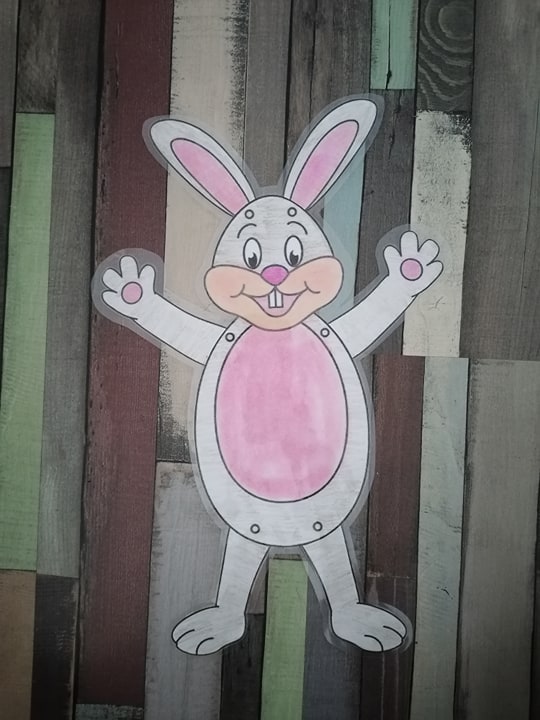 3. Jeśli mają Państwo możliwość wydrukowania, proponuję dzieciom pokolorowanie 
    pisanki na następujące kolory:

    1 RED
    2 YELLOW
    3 GREEN
    4 BLUE

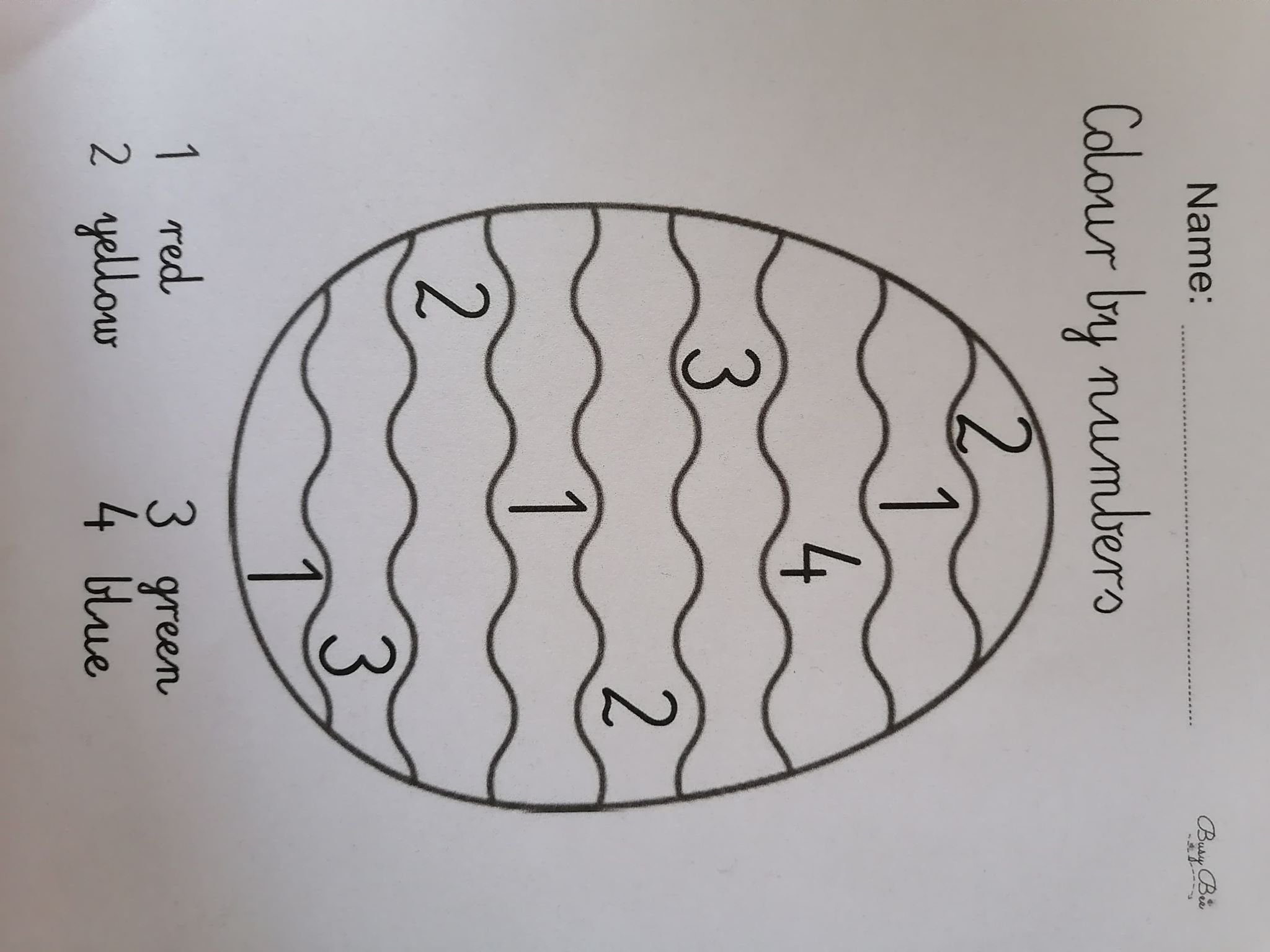 3. Gdy zadanie zostanie wykonane proponuję zachęcić dzieci do tańca przy piosence "Head, shoulders, knees and toes", która pomaga utrwalić nazwy części ciała:https://www.youtube.com/watch?v=WX8HmogNyCY